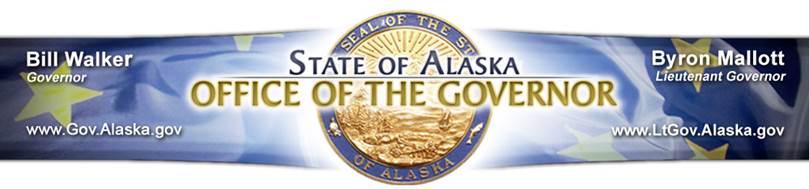 Supporters of Medicaid Reform & ExpansionAARP AlaskaAbused Women’s Aid in Crisis, Inc. (AWAIC)Ahtna, IncorporatedAK Child & FamilyAlaska Association for Homes of ChildrenAlaska Chamber of CommerceAlaska Federation of NativesAlaska Injury Prevention CenterAlaska Literacy ProgramAlaska Mental Health Trust AuthorityAlaska Municipal LeagueAlaska Native Health BoardAlaska Native Tribal Health ConsortiumAlaska Network on Domestic Violence and Sexual AssaultAlaska Nurses AssociationAlaska Pharmacy AssociationAlaska Physical Therapy Association Alaska Primary Care AssociationAlaska State Hospital & Nursing Home AssociationAlaska Women’s LobbyAmerican Diabetes AssociationAnchorage Chamber of CommerceAnchorage Community Mental Health ServicesAnchorage Faith & Action Congregations TogetherAnchorage Human and Social Services Executive DirectorsAnchorage Municipal AssemblyAnchorage Neighborhood Health CenterAnchorage Youth Development Coalition (AYDC)ANCSA Regional AssociationBering Straits Native CorporationBristol Bay Native CorporationCatholic Social ServicesCamp Fire USA Alaska CouncilCCS Early LearningCongregation Sukkat ShalomCovenant House AlaskaDoyon LimitedFairbanks Community Mental Health ServicesFood Bank of AlaskaJuneau Central Council ALF/ CIOJuneau Tlingit & Haida Community CouncilKenai Peninsula Borough AssemblyKodiak Area Native AssociationMat-Su Health FoundationNAACPNAMINEA Alaska Nine Star Education and Employment ServicesNondalton Tribal CouncilRurAL CAPSitka Borough AssemblyMunicipality of SkagwaythreadUnited Way of AnchorageVolunteers of America AlaskaYWCA Alaska